Zgłoszenie gotowości do wyznaczenia do czynności o których mowa w art. 16 ustawy z dnia 29 stycznia 2004 r. o Inspekcji WeterynaryjnejJa...........................................................................................................................................imię i nazwiskozamieszkały w...........................................................................................................................adresszczepień ochronnych lub badań rozpoznawczych,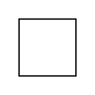 sprawowania nadzoru nad miejscami gromadzenia, skupu lub sprzedaży zwierząt, targowiskami oraz wystawami, pokazami lub konkursami zwierząt,badania zwierząt umieszczanych na rynku, przeznaczonych do wywozu oraz wystawiania świadectw zdrowia,sprawowania nadzoru nad ubojem zwierząt rzeźnych, w tym badania przedubojowego i poubojowego, oceny mięsa i nadzoru nad przestrzeganiem przepisów o ochronie zwierząt w trakcie uboju, badania mięsa zwierząt łownych,sprawowania nadzoru nad rozbiorem, przetwórstwem lub przechowywaniem mięsa i wystawiania wymaganych świadectw zdrowia,sprawowania nadzoru nad punktami odbioru mleka, jego przetwórstwem oraz przechowywaniem produktów mleczarskich,sprawowania nadzoru nad wyładowywaniem ze statków rybackich i statków przetwórni produktów rybołówstwa, nad obróbką, przetwórstwem i przechowywaniem tych produktów oraz ślimaków i żab,sprawowania nadzoru nad przetwórstwem i przechowywaniem jaj konsumpcyjnych i produktów jajecznych,pobierania próbek do badań,sprawowania nadzoru nad sprzedażą bezpośrednią,badania laboratoryjnego mięsa na obecność włośni,Istotne informacje:I. Dotychczasowe doświadczenie w zakresie wnioskowanego wyznaczenia...................................................................................................................................................................................................................................................................................................................................................................................................................................................................................................................................................................................................................................................................................................................................................................................II. Wykonywane aktualnie zajęcia z tytułu wykonywania praktyki własnej, umowy o pracę lub umów cywilnoprawnych ( w tym umów z wyznaczenia przez PLW)....................................................................................................................................................................................................................................................................................................................................................................................................................................................................................................................................................................................................................................................................................................................................................................................                                                                                                         ..............................................                                                                                                                  Podpis wnioskującegoZałączniki:Dyplom lekarza weterynarii nr..............................Prawo do wykonywania zawodu lekarza weterynarii nr......................................Zaświadczenie o wymaganym stażu pracy*Zaświadczenie o wymaganej praktyce podyplomowej*Zaświadczenie lekarskie do celów sanitarno-epidemiologicznych. Zaświadczenie o szkoleniu w zakresie badania w kierunku włośni.Zaświadczenie o szkoleniu w zakresie normy PN-EN ISO/IEC/17025Dyplom specjalisty w zakresie....................................................................................Inne...............................................................................................................................Zaświadczenie o przeprowadzonym badaniu okulistycznymInformacje dodatkowe (wypełnia PIW)...................................................................................................................................................................................................................................................................................................................................................................................................................................................................................................................................................................................................................................................................................................................................................................................*zgodnie z rozporządzeniem MRiRW z dnia 22 kwietnia 2004 r. w sprawie zakresu czynności wykonywanych przez osoby niebędące pracownikami Inspekcji Weterynaryjnej oraz kwalifikacji tych osób (Dz.U. z dnia 29.04.2014 r. nr 89, poz. 860).